ARTICULO 11NUMERAL 1MES DE AGOSTO	2023	DISPONIBILIDADPRESUPUESTARIA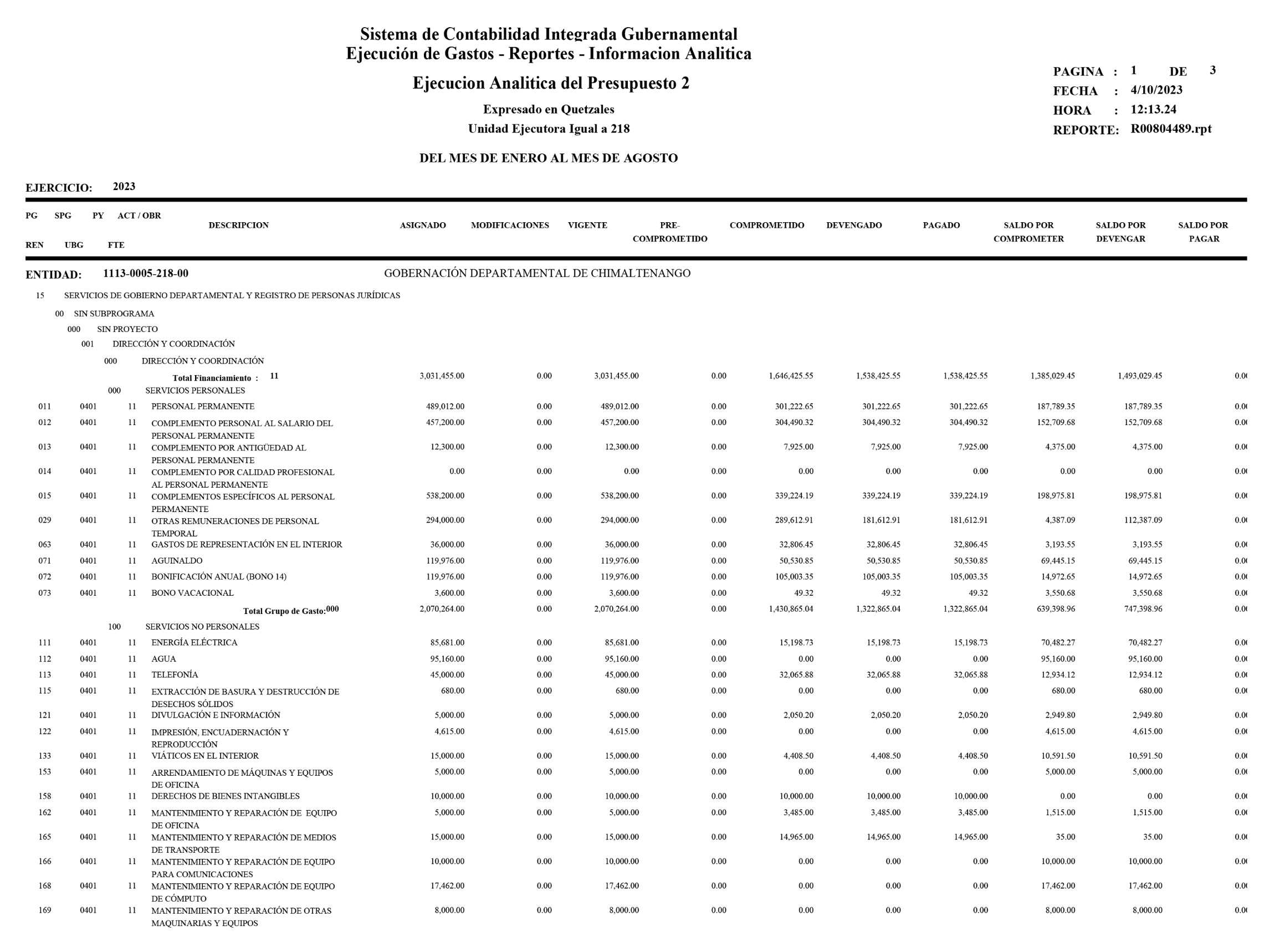 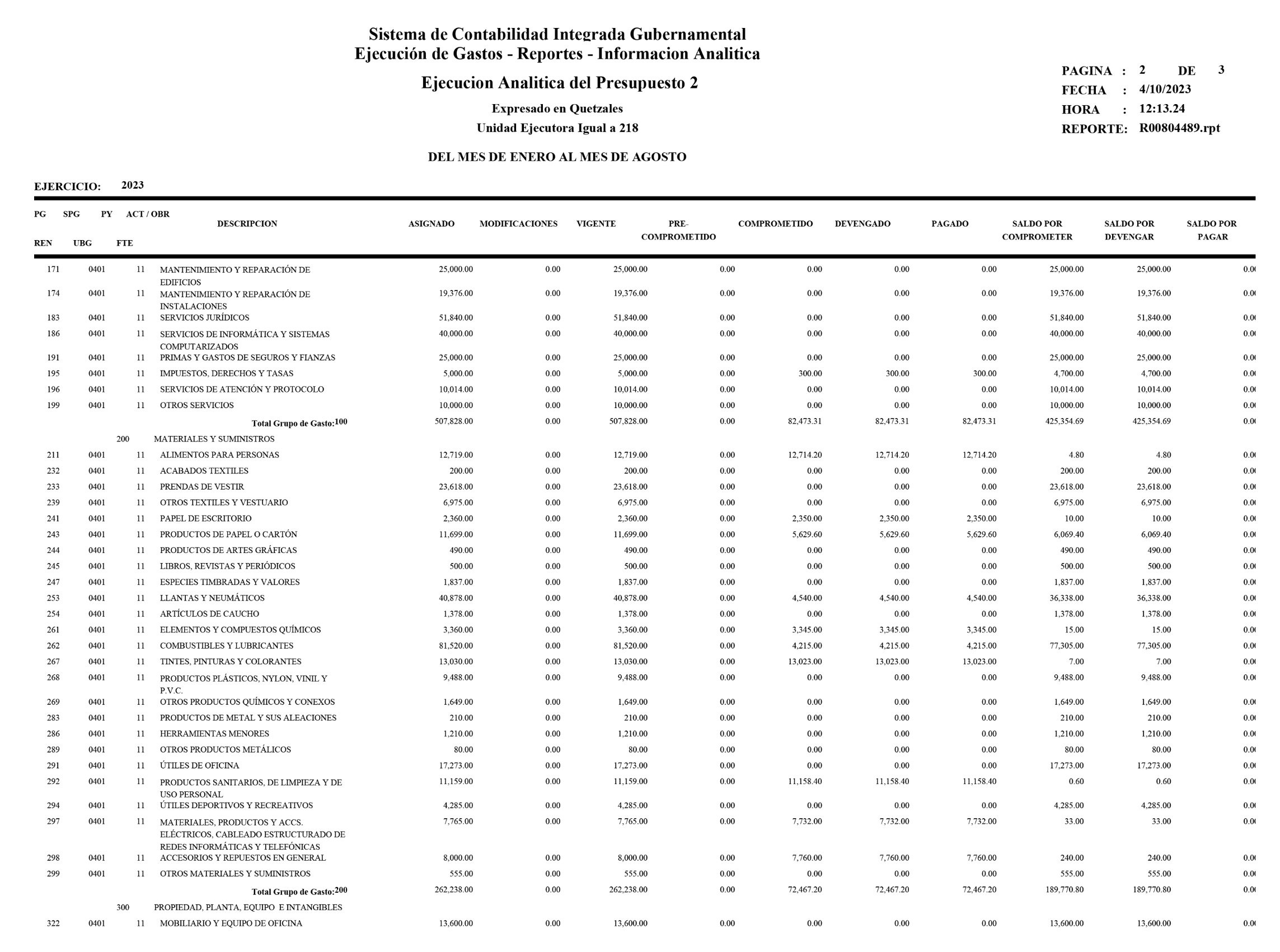 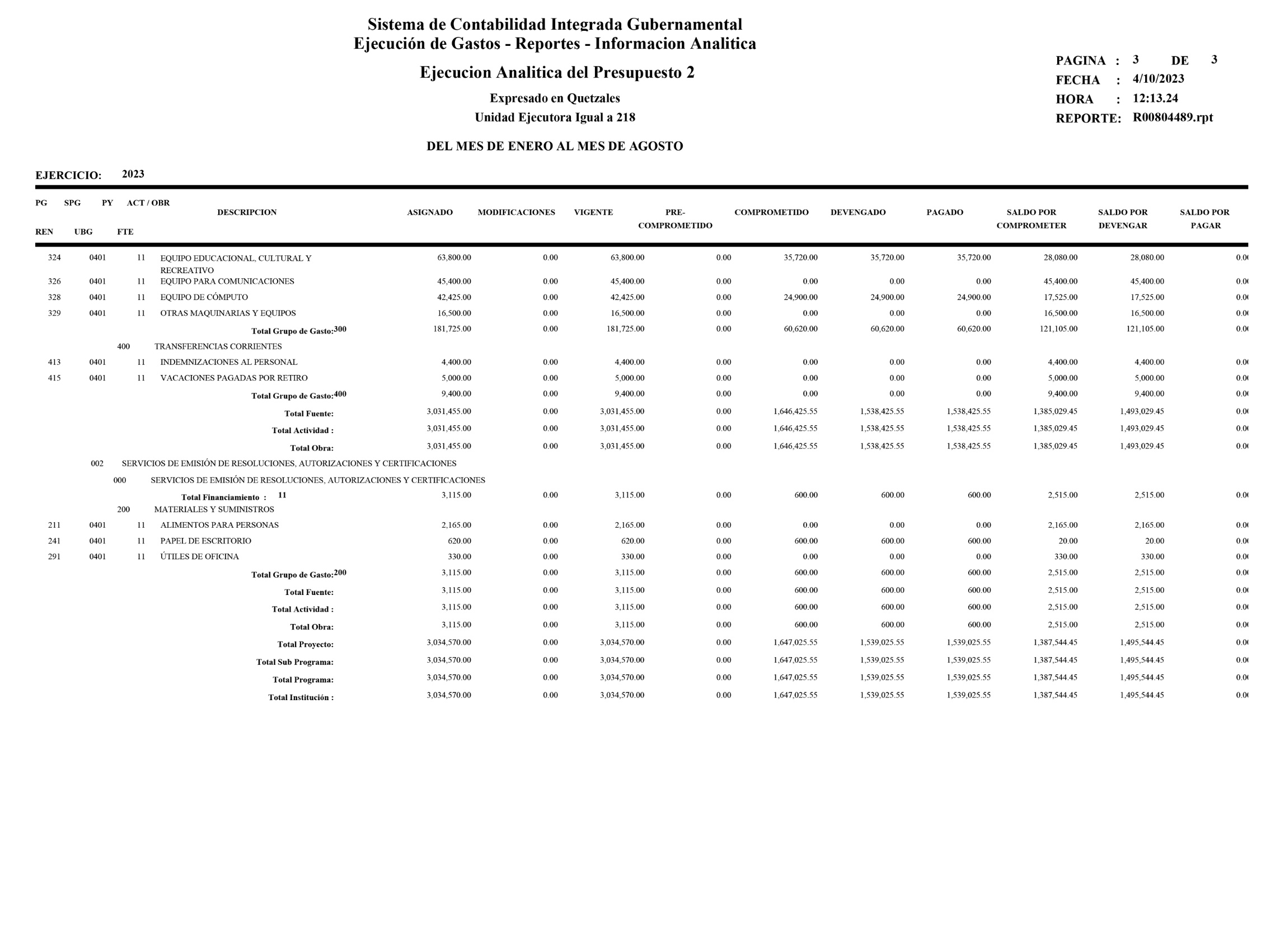 